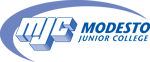 Student Services Council & Instruction Joint Council Meeting AGENDAFebruary 16, 20163:00 p.m. to 5:00 p.m.Library Basement 55Call to orderConsent AgendaIRB HandbookBusinessAccreditation Standard II Presentation (Brian Greene)Program Review – Curtis MartineLumen & SLO AssessmentReview of Campus Initiatives—James ToddEnrollment Prioritization RequestsEnrollment ManagementEducational Master PlanAnnouncementsADJOURNMENT